แบบแปลนสนามฟุตซอล พื้นยางพารา หมู่ที่ 11 ตำบลเขาพระ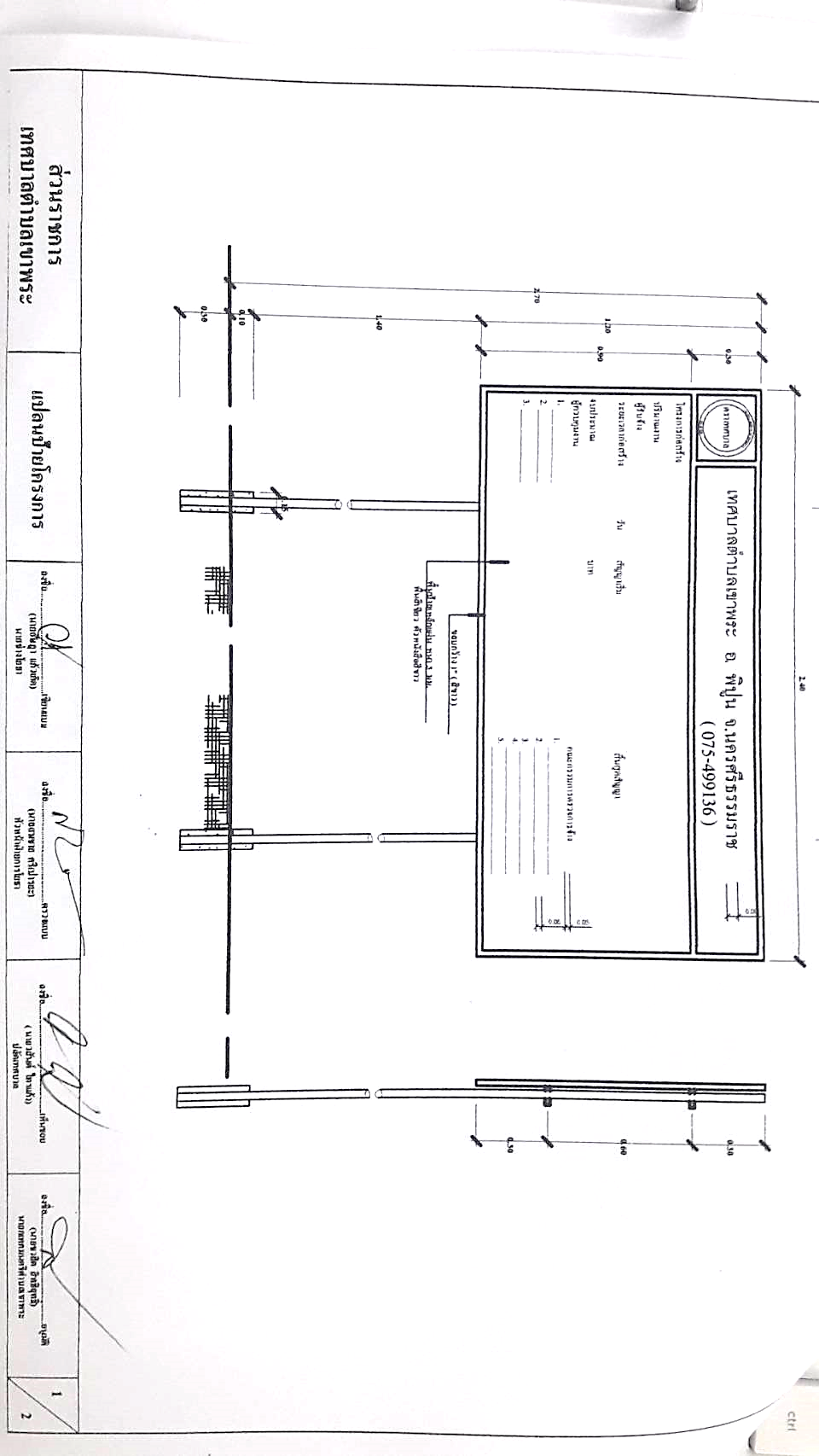 สนามฟุตซอล พื้นยางพารา หมู่ 11 ต.เขาพระ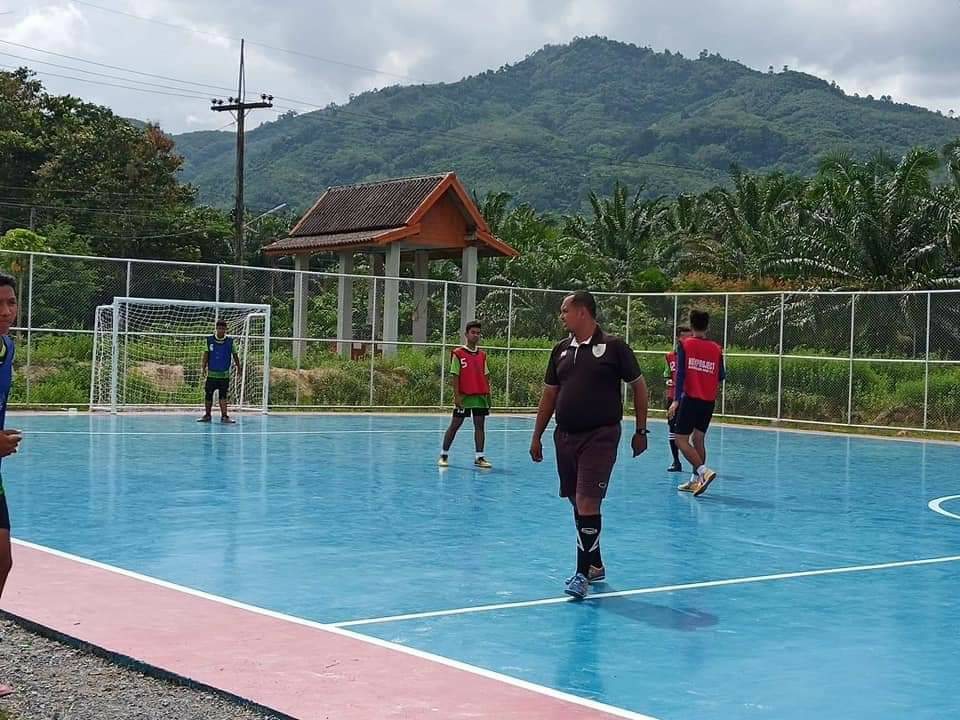 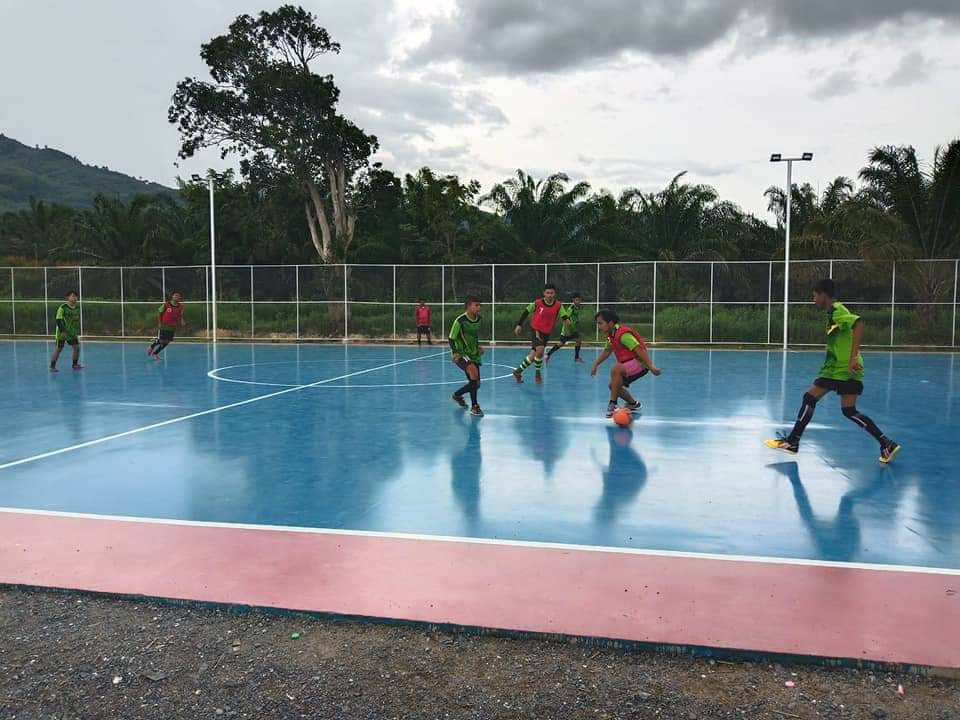 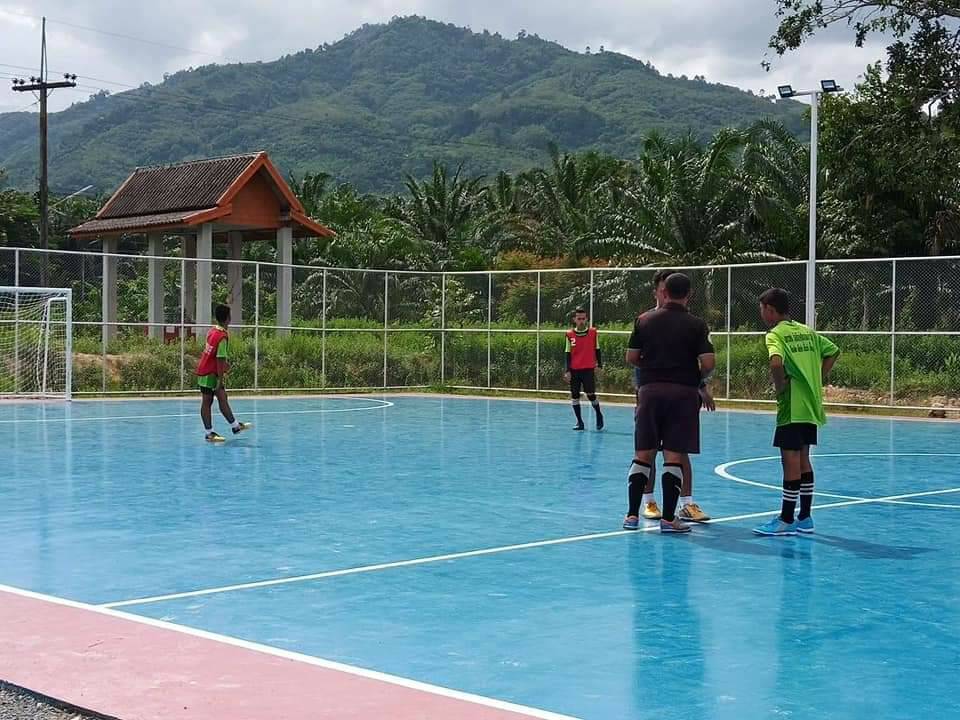 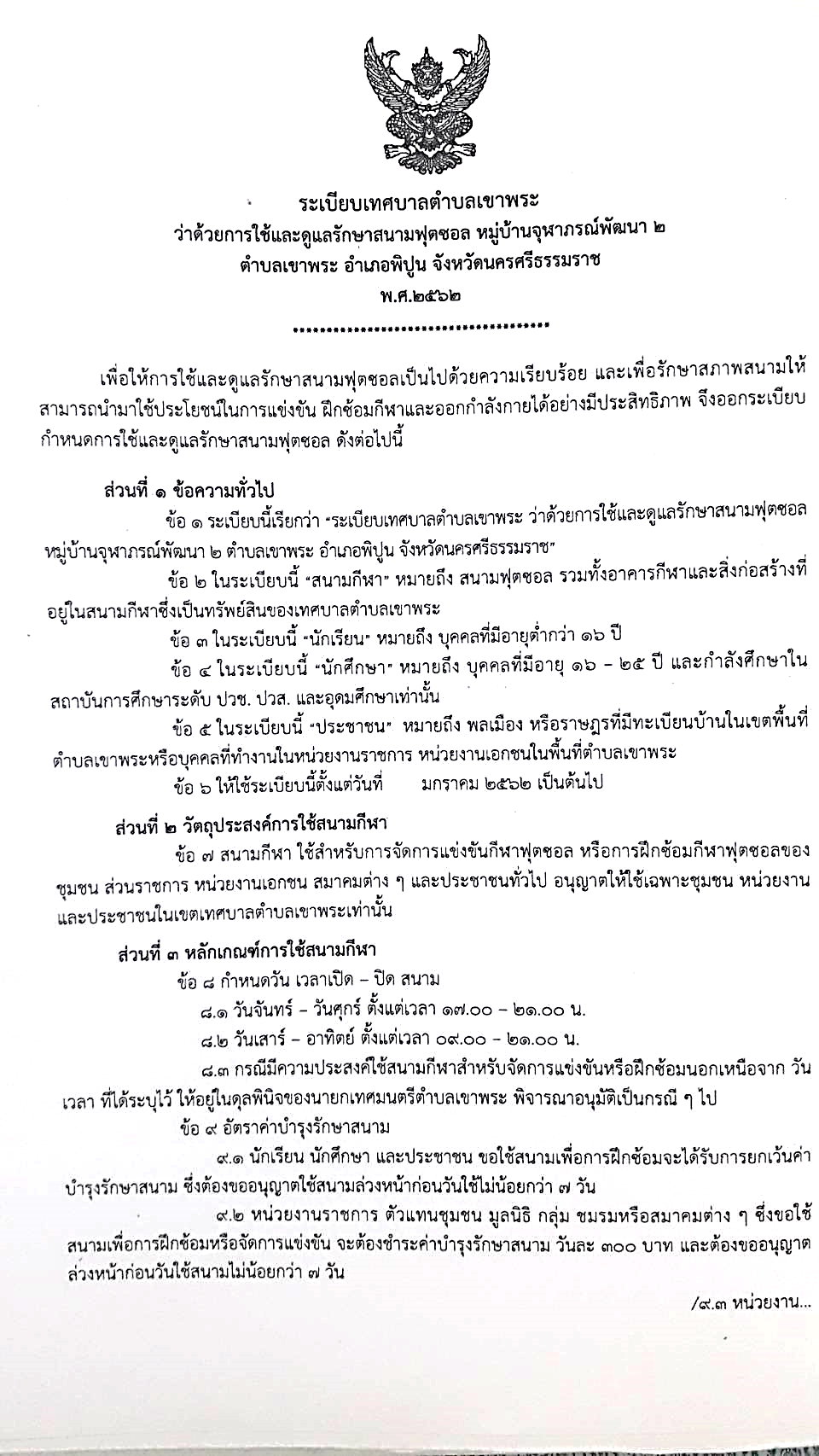 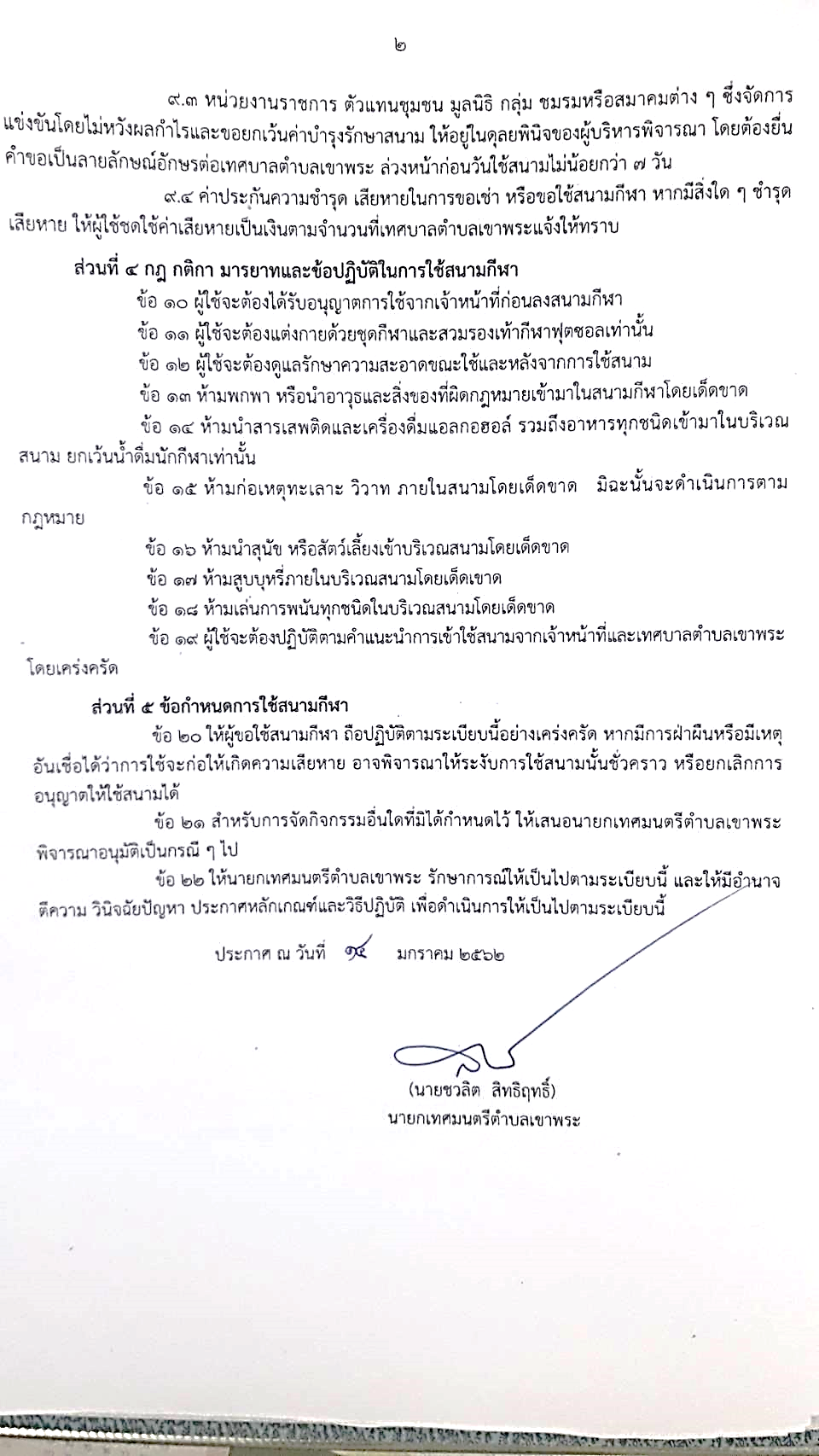 